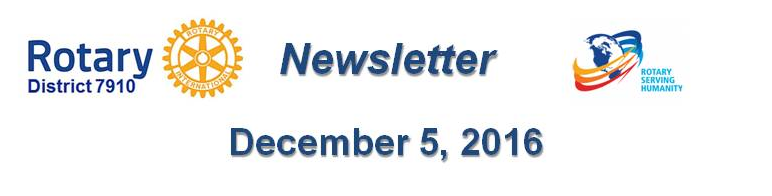 Dear $NICK_NAME$,It is our pleasure to share with you the December 5 issue of Rotary District 7910 Newsletter.For the complete issue, click here.To explore past issues, click here.Highlights of December 5 issue:Governor's Message: It's official: Pam Anastasi is district governor-nominee-designate - By Pat and Skip DoyleOur Presidents Speak: Q&A with Vinny Tingley of Natick Rotary'17 RI Convention in Atlanta: Discount ends December 15 - By Steve GlinesMillion Dollar Dinner: RI Past President Kalyan Banerjee to be keynote speaker - By Satya MitraPolioPlus Update: Let's meet this modest goal - By Carl Good IIIFoundation Note: Update on club-qualification status for Foundation Grants - By Sanjay DeshpandeRotary Means Business: First meeting on December 7 - By Ron BottMembership Corner: Does your club’s strategy have an impact on membership?- By Tom SturialePR Tips: Get visual - By Laura SpearRAAGNE Newsletter: Update on visioning process - By Klaus HachfeldInteract Video Contest: Bay Path High is District’s First WinnerInteract Actions: How to launch an Interact club - By Bob AnthonySpeakers Bureau: Do you need a speaker for your club? By Steve Levitsky
Treasurer's Report: Message about your dues - By Jack HoellDistrict Charity Fund: How does DCF operate? - By Karin GaffneyCommunications Link: Seeking club photo, video albums - By Steve Jones-D'AgostinoOur next newsletter will come out on Monday, December 12. The submission deadline is this Friday, December 9. Text content must be submitted in Word format. Image content must be submitted in either JPEG or PDF format. Send your content submissions to Immediate Past District Governor/Newsletter Editor Jim Fusco at jim.fusco2@gmail.com.Governors Pat & SkipPat and Skip Doyle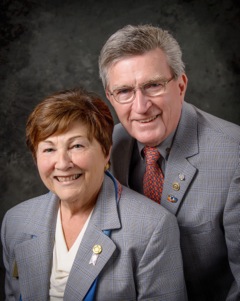 2016-2017 GovernorsRotary District 7910pwdoyle2@verizon.netskipdoyle2@verizon.net